Kako razlikovati zarazu koronavirusom od prehlade i gripe?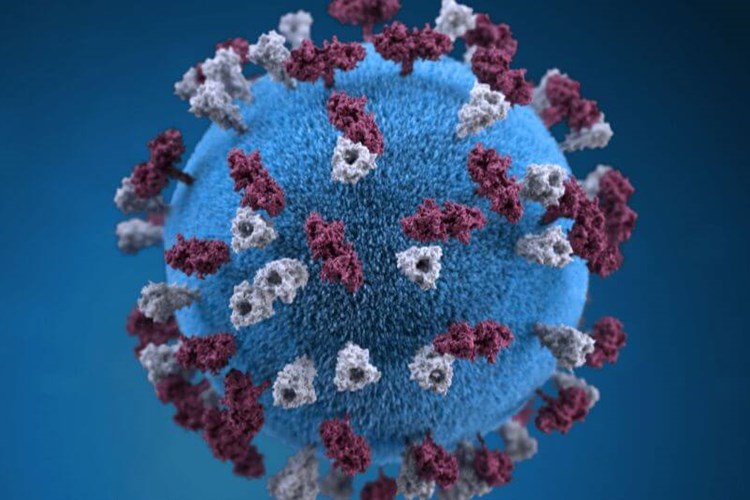 Simptomi zaraze koronavirusom slični su simptomima prehlade i gripe. Provjerite kako prepoznati simptome zaraze i ako sumnjate da ste zaraženi, telefonski kontaktirajte svojeg liječnika ili dežurnu epidemiološku službu. Gripa, prehlada ili COVID-19? Jednostavan način prepoznavanja simptoma. 
Ako sumnjate na zarazu koronavirusom, kontaktirajte svog liječnika ili dežurnog epidemiologa.
Nemojte samostalno odlaziti liječniku ili u bolnicu. Nemojte koristiti sredstva javnog prijevoza. SimptomPrehladaGripaKoronavirusgroznicarijetko        čestodakašaljrijetko        dasuhi kašaljkratak dahrijetko        dadaopća slabostsrednje        dadaglavoboljarijetko        daponekadbolovi u mišićimablagi        čestidakihanječesto      ponekadneGrloboljačesto            ponekad          ponekadcurenje iz nosasrednje             ponekad          rijetko